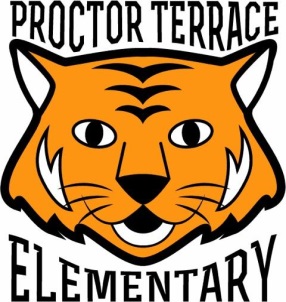 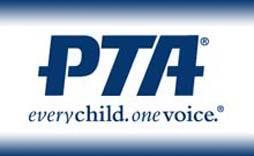 Proctor Terrace PTA1711 Bryden LaneSanta Rosa, CA  95404www.ProctorTerracePTA.orgDear Friends of Proctor Terrace Elementary School,Proctor Terrace Elementary school's annual “Dinner, Dance and Auction” will be on Saturday, March 28, 2020, 
at the Saturday Afternoon Club in Santa Rosa.  The PTA relies heavily on this event to raise critical funds that support valuable education and enrichment programs, technology and software, and safe facilities for our children.   Your support of this event will help to ensure we are able to continue to provide high-quality education for the children 
in our community.We hope you will support this event by donating in-kind items for our live/silent auction.  Your donation is tax deductible as we are a 501c(3) nonprofit organization. All donations will be acknowledged through the publication of your name/business in the auction program, post-event flyer mailed to all student homes, as well as a “thank you” email to our email distribution list.Donate Tax-Deductible Auction Items
A great opportunity for your product or service to be viewed by 100s of event attendees!
Item ______________________________________ Value $_______________Item ______________________________________Value $ _______________Donated By (Company or Individual Name) _______________________________Mailing Address _____________________________________________________ Phone _______________  E-mail _______________________________________Items must be received by Friday, March 6, 2020 to ensure proper recognition.  Please send form, donations and items to the address at the top of the page.We truly thank you for your thoughtful consideration of our request. If you have any questions or would like information about sponsorship opportunities, please contact me at natalie.brunamonte@gmail.com or (707) 280-8024.   Sincerely,Natalie BrunamonteDinner, Dance and Auction ChairTAX ID Number: 94-6173253Your donation is tax-deductible according to law.Thank you for your support!	